Статистическая информацияо поступлении доходов, администрируемых ФНС России,в консолидированный бюджет Российской Федерации в январе-сентябре 2018 года по Ивановской области            млн. руб. * -  c учетом ЕСНРаспределение общего объема поступлений по Ивановской области в консолидированный бюджет Российской Федерации по видам налогов в январе-сентябре 2018 года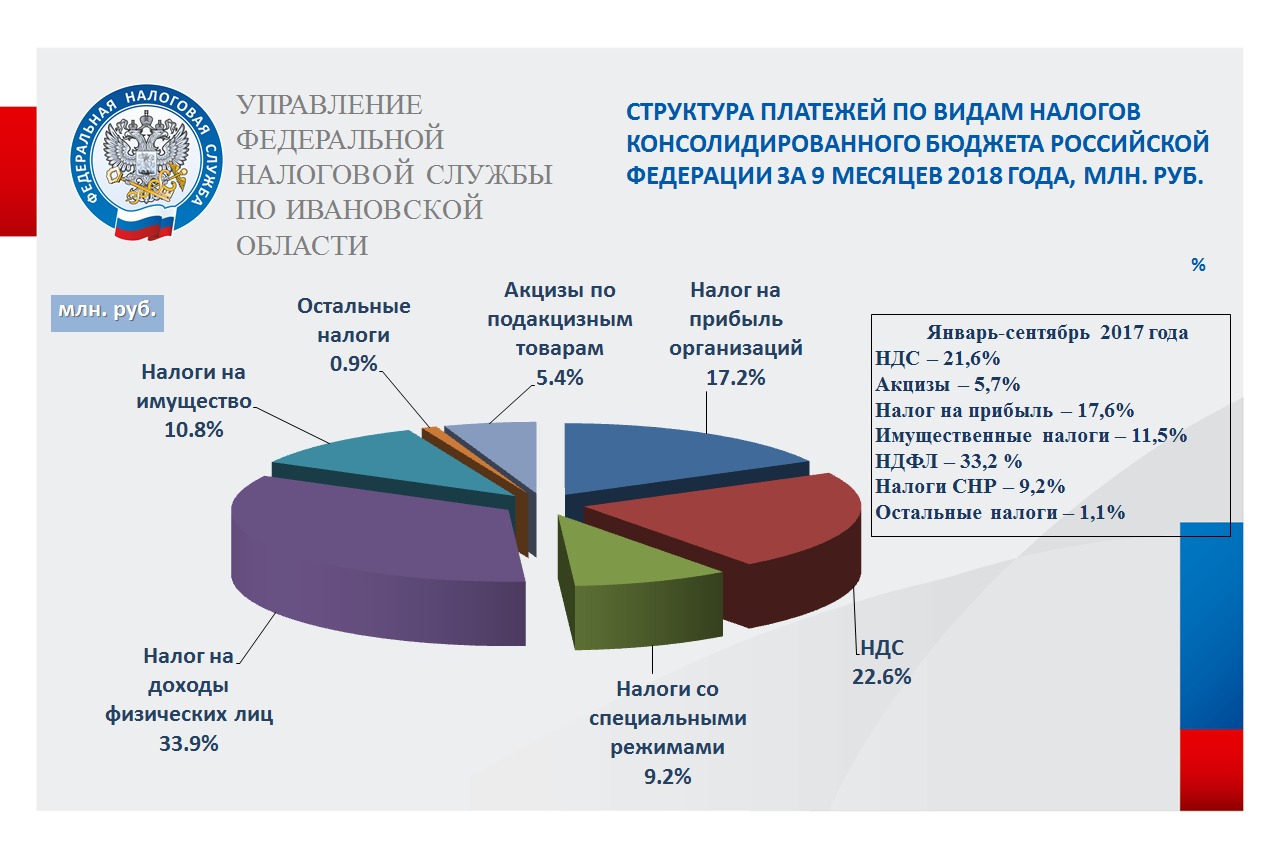 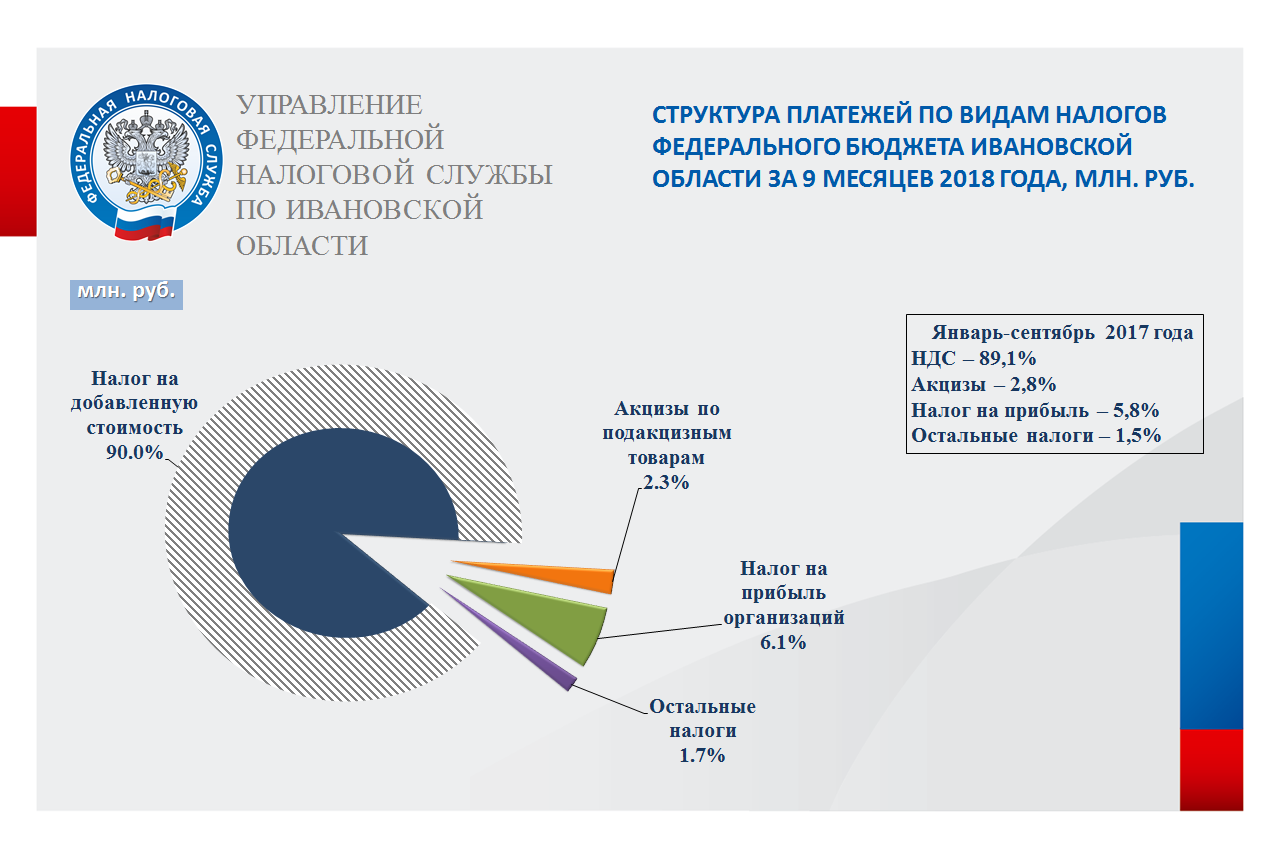 ПериодВсего поступило налогов и платежей, млн. руб.*В том числеВ том числеВ том числеВ том числеВ том числеВ том числеПериодВсего поступило налогов и платежей, млн. руб.*Федеральный бюджет*Доля в общем поступ-лении Консолидированный бюджет Ивановской областиДоля в общем поступ-ленииИз него:областной бюджетДоля в общем поступленииЯнварь-сентябрь 201822193,35582,925,216610,474,812807,157,7Январь-сентябрь 201720477,94972,724,315505,275,711932,258,3в % к 2017г.108,4112,3-107,1-107,3-Всего поступило налогов и платежей, млн. руб.В том числе:В том числе:В том числе:В том числе:В том числе:В том числе:В том числе:В том числе:Всего поступило налогов и платежей, млн. руб.Налог на прибыль организа-
цийНДСАкцизыПлатежи за пользова-
ние природ-ными ресурсамиНалог на доходы физичес-
ких лицИмущест-венные налогиНалоги со специаль-ным   налоговым режимомПрочие налоги и сборыЯнварь-сентябрь 201822193,33820,45025,51198,723,67517,62401,12030,9175,5Январь-сентябрь201720477,93611,34430,41172,532,16806,82362,71878,5183,6в % к 2017 г.108,4105,8113,4102,273,5110,4101,6108,195,6